RESPONDING TO CRITICAL AND MAJOR INCIDENTSGuidance for SchoolsContents Page												3		Critical and other Incidents3		The Cambridgeshire Context 							5		What can schools do to prepare for the unexpected?				6		Designing a plan8		Managing bomb and hoax threats8		Evacuation and Lockdown procedures9 		Emergency procedures for off-site visits10		Implementing the plan13		Useful contacts and numbers13		Additional school specific contacts13		The Emergency Management Team14		Educational Psychologists14		Business Continuity	16		Appendix 1 	Useful contacts and numbers17		Appendix 2	Critical Incident Preparation Checklist19		Appendix 3	Critical Incident Plan template21		Appendix 4	Example timeline for managing critical incidents22		Appendix 5	School critical incident recording sheet23		Appendix 6	Hoax threat model letter25		Appendix 7	Sample business continuity templatesCRITICAL AND OTHER INCIDENTSA school may experience a range of incidents that have to be managed.Incident: a situation that is dealt with by the staff team. This may, perhaps, involve some communication with the school leadership team (and/or to parents, and some support from the school management), but the staff member remains in control and is able to cope.Emergency: an incident which overwhelms the coping mechanisms of the staff team and which requires the establishment’s Emergency Plan to be initiated. This may, perhaps, involve some communication with outside agencies and maybe support, but the establishment takes control of the situation and is able to cope.Critical Incident: an incident which overwhelms the coping mechanisms of both the staff team and the school, and which requires the school’s Critical Incident Plan to be initiated. Major Incident: an incident which (if in the UK) is declared as a major incident by the Police, who will take control, and where the relevant Local Authority’s Major Incident Plan is initiated, or where (if outside the UK) the relevant authorities take control. The school’s Critical Incident Plan will be required to co-ordinate with the police or other authorities.THE CAMBRIDGESHIRE CONTEXTWhat do we mean by a critical incident?“A critical incident may be defined as any sudden and unexpected incident or sequence of events which causes trauma within a school community and which overwhelms the normal coping capacity of that school.”A critical or major incident requires the school’s Critical Incident Plan to be initiated.Such incidents will usually require the assistance of the relevant emergency services and/or Cambridgeshire County Council (The Council) and others.The incident or event may be unanticipated, imminent or in progress. It may occur on school property, in the local community or out of school. Examples includeA major incident on the school siteGas leakArson/fire or laboratory or gas explosionPublic health threats (E.g. Pandemic Influenza)Pupil sudden death or suicideSudden death of a staff memberAbduction/disappearanceFloods from a major water leak, excessive surface run off, or a nearby river or watercourse floodingAn external security risk or incident requiring the lockdown of the school premisesTerrorism or a bomb threat or explosionAn incident which affects access to the schoolAn incident off site whilst members of the school community are on a school visitA coach accident on a school visit returning to school, no pupils injuredA terrorism event in London at one site at 7.45 am with a school group on their way into LondonA ferry strike in France, 24 hours  before the Paris group are due to return homeAn environmental incident, for example, the release of hazardous substances or severe weatherA deliberate act of violence, such as the use of a knife or firearm on siteCivil disturbancesA transport-related incident near to the school.While it is hoped that none of these incidents will occur it is important that schools should be prepared for any eventuality. In recent years, Cambridgeshire schools have responded to a range of incidents, emergencies and critical and major incidents including, fires, flooding, lockdown because of an armed adult in the local vicinity, a bomb scare requiring evacuation, threatening hoax emails specifically targeting school communities and a coach crash on a school visit. Schools should, therefore, be proactive and develop a Critical Incident Plan to cover all eventualities. The intention of this document is to provide guidance for school managers and governors who have a responsibility to plan for critical and major incidents. It offers advice on what to include in a school Critical Incident Plan, which should guide the actions of those responsible if an emergency occurs.The general guidance can be applied to all schools, but each school will need to make additional local arrangements to reflect the needs of their context and their pupils.Schools will need to consider their response to a situation:ImmediatelyIn the medium-termIn the long-term during the recovery phaseIncidents and emergenciesSome incidents are probably non-critical, and examples include:Death of a person associated with the schoolExpected death of a pupil or member of staffLower scale health issuesExternal incident requiring enhanced awarenessShort-term loss of staff or infrastructureAlthough not critical, schools may still wish to contact a Leadership Adviser to discuss intended responses.Please note in the event of being notified of an unexpected death you must notify the Leadership Adviser team as soon as possible, as they will initiate the Local Authority ‘Child Death Protocol’ to alert relevant colleagues.Schools may also have to close at short notice due to an incident or emergency. Guidance on such unexpected and unplanned closures is published in a separate document.Schools need to be prepared for the unexpected; The Council strongly recommends that all schools should have an up to date plan in place.  If you would like any additional support or guidance when preparing your school’s plan please contact:Phil Nash, Senior Adviser for Leadership01223 699448 / 07920 270820phil.nash@cambridgeshire.gov.ukSome critical and major incidents affecting schools may be related to school security. For further guidance on all aspects of school security including various checklists and templates, please see the following link:School and college security - GOV.UK (www.gov.uk)WHAT CAN SCHOOLS DO TO PREPARE FOR THE UNEXPECTED?Identify a Critical Incident Response Team (CIRT)This is the group who will be identified to lead in the case of a critical or major incident and to put the plan into operation. In most schools the CIRT is made up of identified members of the Senior Leadership Team with appropriate co-opted members. This reduces confusion as to who is in charge during an emergency.The CIRT will also include non-teaching staff. Governors may be included if it is felt appropriate and if they can contribute in the early stages.  Teams should also be aware of substitution arrangements and what to do out of hours or during the school holidays.When planning the CIRT and when forming the team on the day, the roles below will need to be filled. Since schools vary considerably in size and organisation, it is not possible to specify who should fill each role. Furthermore, some roles may be combined where needed. However, each school should ensure that a larger trained staff group is aware that they might be called upon to join the CIRT to put the plan into operation and may be asked to drop in or out as needed. Potential roles which should be considered are as follows:Incident Team Manager – of the whole process.External Point of contact – for external agencies such as the emergency services, the Local Authority (LA), media, insurance, Chair of Governors and other appropriate outside agencies. Depending on the nature and scale of the incident the contact for media enquiries and liaison with the LA communications team may need to be a dedicated role.Parent/Family Liaison - with responsibility for obtaining and collating key information and contacting parents/relatives of those involved. If appropriate social media could also be monitored to see what is perceived about the incident in the wider community.Liaison with staff, pupils, wider parents and the community, and ensuring the school website says what it needs to say.Managing phone calls and those coming into school.Person to log all calls, people coming in, record keeping and logging significant actions throughout the incident. Whilst not a part of the CIRT, the school may need to identify a lead member of staff to maintain the normal running of the school as appropriate.Schools must ensure that all staff are aware of the CIRT and its members’ roles.People identified in the plan with specific responsibilities including the CIRT should provide a 24 hour contact telephone number and arrangements should be made to ensure business continuity during school holidays when named individuals may be away.DESIGNING A PLANDesign a plan to meet the needs of your school and its site users and establish a systematic mechanism to implement your plans and advise all parties. Appendix 1 contains useful contacts and numbers; Appendix 2 contains a checklist to help your preparation and Appendix 3 contains a template plan you may wish to use.In producing a plan you should firstly identify the range of crises that could affect your school.  If your school is near to an industrial site, for example, this may include the need to evacuate or contain students and staff at short notice. You should identify if they are likely to be incidents, emergencies, critical or major incidents.The following information should help you put together the content of your plan.BasicsIt should be simple and straightforward to operate and kept up-to-date.All staff should be familiar with it.Every member of the CIRT should hold an updated off-site paper copy.A copy should not be taken on school visits. Staff on the visit should ring the emergency contact and the plan will be activated back at school.It should be held safely in duplicate copy off-site in the event of a fire/flood. The plan should consider that some incidents may run for days, so plan for standby and roster arrangements. Ensure that planning includes a consideration of the medium and long term actions required after the immediate conclusion of an incident.Contact informationThe plan should include arrangements to contact every member of staff (landline and mobile).It should include contact details for outside agencies, including out of hours numbers where appropriate and emergency contact details for parents.ResourcesArrangements should be in place for an independent outgoing phone line or a fully charged mobile. Schools should consider having a selection of spare mobile phone chargers or power packs with suitable leads available.The plan should identify alternative facilities should the school become unavailable for whatever reason. This facility may be a school, a County Council or community building in the vicinity of the school.This facility should, at the very least, provide an administration base as a bare minimum for business continuity. Facilities for teaching may not be available and assistance would then be available from the LA.You should consider having a grab pack available if you have to evacuate and move elsewhere. This may include:A prepared resource kit including site plans, contact lists, site users and key holders.Printed copies of incident recording sheets and spare paper.You may also want to acquire a supply of florescent vests to identify staff.Practice and reviewIt should be reviewed and practiced once a year under a range of on-site and off-site scenarios. If more than 30% of the involved key staff leave the school then the plan should be reviewed.Information should be updated systematically and communicated to staff. First AidStaff with up-to-date First Aid qualifications should be identified. Remember they may not all work full time. You should ensure you know the exact location of all the First Aid kits in school.You may wish to use Appendix 2 and the template in Appendix 3 to help you draft your Critical Incident Plan.Schools may wish to have an easy access folder with key documents to hand, which may include:The school’s Critical Incident Plan (developed from Appendix 3)Some example timelines for reference (Appendix 4) A number (10?) of recording sheets ready to use (Appendix 5)Any other key documents required.The above may form a ‘pack’ which could be held by each member of the CIRT.MANAGING BOMB AND HOAX THREATSIn recent years schools nationally and in Cambridgeshire have received threats alleging that their school is going to be targeted. These have been hoaxes, but it is essential that schools take them seriously and report the threat to the police and carefully follow their advice. The Leadership Advisers have produced two model letters that schools can use in these circumstances if they need to communicate with parents about such incidents. These are included in the appendix section of this document. The LA will also issue advice to schools if they are made aware of the threat. Please report any threats received to a Leadership Adviser.There is further guidance on manging bomb threats including a helpful template within the previously mentioned DfE Guidance on school security at the following link: School and college security - GOV.UK (www.gov.uk)EVACUATION AND LOCKDOWN PROCEDURESDo remember that some incidents may require a lockdown of the school, so you must ensure that the plan does not just focus on evacuation. You should also be minded that incidents may not just occur during the school day, but could take place before and after school, including times when children/families may be travelling to/from the school. Identify in your plan the contact/rendezvous points and emergency assembly areas for evacuation.All schools have well-rehearsed fire evacuation procedures, but it is advisable that they should also have plans for a lockdown procedure. Lockdown keeps everybody in and intruders out. Schools are usually secure places during the day and it essential that good visitor access procedures are in place. There are steps that can be taken to make them more secure if the lockdown procedure is activated. Lockdown procedures need to be realistic and based upon the local risk to the school and its community. Recent incidents have included major pollution incidents in the local community following a major fire, an individual wandering the local community with a knife, and a perceived risk from an intruder. Although plans will be different for each institution, schools will need to plan for a two stage partial lockdown or a full lockdown. The latter may be as a result of police advice or the threat as perceived by school staff and will require more protective measures to be implemented. It will be implemented if there is an immediate threat to the school and may be an escalation of a partial lockdown.Staff need to be alerted about the activation of the plan by a recognisable signal that is not the same as the fire alarm.The police need to be notified unless contact has come from them.Pupils and others who are outside should be brought inside as quickly as possible.All external doors and ground floor windows should be locked.Staff should inform the office immediately of any unaccounted for pupils.Staff should encourage the pupils to keep calm. In many situations it will be possible to continue teaching as usual, especially if pupils have not been brought inside and the school is only in phase one of lockdown.Contact a Leadership Adviser.Parents should be notified as soon as it is practical to do so. Please note that parents may try to visit the school once they are informed and also be aware that information may be shared by social media.Pupils should not be released during the lockdown and obviously the school will be closed to visitors. Consider if any members of the school community are off site and arrange for them to return to another location. It is advisable to practice lockdown arrangements/invacuation/return to base procedures.EMERGENCY PROCEDURES FOR OFF-SITE VISITSThe Outdoor Education Adviser provides guidance, training and advice for managing emergencies off-site and access to the Evolve website for managing off-site visits. Fold up action plans for staff to take with them on visits are available. Visit Emergency Support Network (VESN) cards should also be part of the plan. Spare copies are available from the Outdoor Education Adviser.Guidance on visit emergencies can be found here: 4 – Good Practice | (oeapng.info)IMPLEMENTING THE PLANFollow the S A F E R principle. Stop – and gather information, start to gather people to help you from your Critical Incident Response Team. Start recording decisions and actions on the incident recording sheet.Bring together the CIRTAssign tasks and ensure each individual knows what is expected and logs their action on a central log of events record sheetConsider whether you may need to close the schoolIdentify a member of the CIRT as the person to co-ordinate informationConsider communication to school staff/pupils/communityAssess – what has happened, what can you see, what did you hear, what are people saying, are there any known casualties, and is first aid or an ambulance required? Who else needs assistance? What happened/where/whenHow many involved; who are they?Name and contact numbers of adults at location of incidentDetails and location of injured (severity, name of injured and supervising adult(s) name(s) /contact number)Details and location of non-injured names, and supervising adult(s) name(s) /contact numberFormulate – a plan for the next 5 minutes. Bring people around you to helpLaunch the Critical Incident Plan.Work out where you will be based and establish a dedicated phone line to operate from that base.What has been done already and what needs to be done next?Has anyone else been informed e.g. Emergency Services, Leadership Adviser? (What were they told?)Ensure Leadership Adviser/LA/Trust and Chair of Governors/Chief executive are informed.Does anybody else need to be informed?Execute the plan and delegate the tasks. Identify actions for CIRT members and identify if more members are requiredCIRT to agree a statement for all incoming calls, which can be managed by properly briefed staff or via informative answer phone messages where not all school lines can be operated personally (e.g. after school hours)CIRT to brief personnel having direct links with public/media (factual brief statements only) (Discourage any speculative discussion; route all press enquiries to the LA Communications Team in the case of a critical or major incident)Establish a press release in conjunction with the Communications TeamAction the ‘telephone cascade’ for staff and governors if appropriate, to keep information flow fast and accurateCommunicate with families whose relatives (children and adults) are or may be involved. This should be done quickly and with great sensitivity, preferably by a CIRT member. Remember it is the responsibility of the police to notify next of kin in the event of a death Consistency of information is essential, therefore, use the agreed statement and the most up-to-date information availableTry not to leave messages or use extended chains of communicationEstablish a reception base for concerned relatives coming to the school and think carefully about the siting of this base. Ensure people who can comfort and inform relatives staff this.  Maintain direct contact with this basePrepare general information for all parents/staff/governors. Information should be simple, factual, express sympathy and concern and should indicate when further information may be availableRegularly brief school staff and governors and ensure that staff and governors are discouraged from speaking to the mediaBrief pupils. This is best done in class or tutor groups and should be age appropriateRe-assess – be prepared to stop, look around, is your plan working, does it need to be altered?How long is the incident going to continue for?Do staff need to be rotated into jobs and tasks?Is there somebody to hand over to?What continuing support is required for pupils, staff and relatives of those involved? A member of CIRT should have been identified as having responsibility for ensuring continuing support. Your Leadership Adviser may have mobilised help from a variety of agencies able to offer support and counselling to those immediately affected. These may include:Educational PsychologistsExperienced counsellorsSocial WorkersEmergency Planning TeamDistrict teamsProperty officersHealth and SafetyYou will need to discuss likely continuing needs with relevant professional staff. Local religious communities may also be able to contribute or take a lead in providing a longer-term focus for supportYou may want to include in your plan details of who can offer specific support and for how long this can be continued.The Recovery phaseShare information and advice about what has happened (this will apply immediately but will continue into the recovery phase). Do remember that the media will be aware of the anniversary date of a critical or major incident and may follow up in subsequent years. It makes sense to prepare for such interest. Acknowledge the consequences of the event on the school's community. Provide opportunities for pupils and staff to express personal reactions and feelings (immediate and continuing need).All staff will need information about what has happened, and they should be advised about how to talk to and support children. The Education Psychology service can provide expert advice on this. Counselling information should be provided for staff. Parents may also need information and advice on supporting and getting help for their children.Your school’s Designated Safeguarding Lead (DSL) has information about a range of support agencies, and it would make sense to include the information provided in their DSL booklet in your Critical Incident resource pack.The CIRT may also need to consider the overall response of the school after the conclusion of the incident. This will include the response to some of the following:Attendance at a funeral.  (It will not normally be appropriate to close the school)   Visit(s) of staff/children to hospitalExpressions of sympathy to families affectedCommunicating information that the family/families involved want to share with the wider communityAn assembly or service to mark the eventA memorial in the school or school grounds.  It is advisable to consider this carefully and ensure full consultation with all partiesDo bear in mind that school letters about the incident may be shared with the local and national press and may be posted on a range of social media sitesReviewThere should be a formal review of the Critical Incident Plan every time it is put into action and on annual basis. This gives the opportunity to identify alterations and improvements to the plan as well as lessons learned. Consideration should be given at this stage as to how these are shared.USEFUL CONTACTS AND NUMBERS (see Appendix 1)This guidance is designed to support schools in developing a structured and staged approach to critical incidents and in developing their individual Critical Incident Plan. Appendix 1 includes various contact numbers for key LA personnel. Other appendices include a range of templates and examples that you may find useful in your planning.The initial contact should be made to a Leadership Adviser. The table includes their contact numbers and numbers for other LA staff you may find useful. The Leadership Adviser will contact other LA colleagues who can help and assist. This will be discussed with you when you call.ADDITIONAL SCHOOL SPECIFIC CONTACTSAcademies and many maintained schools have contracts with a variety of organisations within and beyond the Local Authority. You will have school-specific internal and external contacts that you will want to add. Below is a starter list.CIRT membersKey Federation/Trust/MAT contacts if applicable SEND Specialist Services Team ManagerEducational PsychologistHealth & SafetyIT SupportInsuranceLegal supportDistrict Team ManagerProperty AdviserChair of GovernorsSite ManagerCounselling ServicesSchool transport contractorsKey school contractorsLocal PCSOKey site usersFinance contactTHE EMERGENCY MANAGEMENT TEAMThe Council’s Emergency Management Team (EMT) forms part of a 24/7 operational response to civil emergencies and major incidents to ensure that the LA is always contactable by the emergency services and partner organisations. The Council has a duty to operate within the Civil Contingencies Act 2004 and other legislation pertaining to resilience and business continuity. The EMT also prepares an Emergency Management Plan, which outlines how the authority would respond to a civil emergency.EDUCATIONAL PSYCHOLOGISTSEducational Psychologists (EPs) regularly work with schools at a systematic level in relation to individual children and young people. Every school has a link EP and often a strong working relationship, usually with the SENDCo or equivalent. EPs are trained in trauma and bereavement and in psychological therapeutic interventions. Following a critical incident or sad event, EPs work in a consultative capacity, giving support and guidance around communicating key messages to school staff, students and the wider community , assessing needs within the school, accessing resources and supporting students and their families. In some cases, where it is appropriate, EPs might engage in some direct work with students.The Cambridgeshire and Peterborough Safeguarding Children Board have published specific guidance to support schools in responding to teenage suicides.http://www.safeguardingcambspeterborough.org.uk/wp-content/uploads/2018/08/Supporting-Schools-in-responding-to-Suicides-in-Teenagers.pdfBUSINESS CONTINUITYBusiness Continuity Management (BCM) is a framework for identifying an organisation's risk of exposure to internal and external threats. The goal of BCM is to provide the organisation with the ability to effectively respond to threats such as critical or major incidents and to protect the business interests of the organisation. Planning will help you to prepare in advance for interruptions to the core business of the school such as the loss of access to buildings and shortages of staff. The latter may be the resulting impact of a major flu pandemic.Some templates have been provided in Appendix 6 to help you.School ActivitiesThese are the activities that would take priority for recovery following an incident. The table provided describes what your school does.Complete the Key Activities column to fit the context of your school. Add, change or delete activities as appropriate until you have described what you do. Briefly describe the activities including when they happen, where they happen and how many stakeholders are involved. Then note if they are statutory or non-statutory.What would be the business continuity impact if a school activity was disrupted?For each school activity assess the impact for each time period. This can either be described in words, or you can objectively score the impact using the Impact Chart on the following page in Appendix 6 (1 being low impact through to 5 being high impact). You can do this for each descriptor, so a cell might have a maximum score of 30 if the impact is extreme for each descriptor.This will help you identify the impact of being unable to carry out activities over periods of time. Recovery of time critical activitiesOnce you have identified and prioritised your time critical activities, you can identify the actions that will need to be taken to restore that activity and the internal and external resources that will be required for the recovery.Reliance impactThis table allows you to identify who the organisation is reliant upon and who is reliant upon the organisation. The impact of losing that reliance can then be identified. More rows can be added as required.Once you have completed these tables in Appendix 6, you can add them to your plan and have them ready to support you in the event of a critical incident disrupting business continuity.Document Control:APPENDIX 1 USEFUL CONTACTS AND NUMBERSAPPENDIX 2CRITICAL INCIDENT PREPARATION CHECKLISTCoding:	A - In placeB - Still needs to be doneC - Not relevantAPPENDIX 3 – CRITICAL INCIDENT PLAN TEMPLATEName of School Critical Incident PlanDate: 					To be reviewed by: Note: A version of this document should be developed by each school in association with the Cambridgeshire guidance for handling critical and major incidents. You should use the checklist in Appendix 2 to help ensure you include all the necessary information.APPENDIX 4An example timeline for managing Critical Incidents Even when the incident has ended, arrangements to return the school to normal could go on for some time as you enter the recovery phaseAPPENDIX 5SCHOOL CRITICAL INCIDENT RECORDING SHEETDATE:			INCIDENT:APPENDIX 6Hoax threat model lettersModel letter ALetter to be used if a school has not received a threat.Dear Parent/Carer You may have been made aware, through the press or social media, that some schools in Cambridgeshire have received a hoax email threat today. I am writing to inform you that (enter name of school here) has not received a threat but has followed the guidance given by the police and the Local Authority.The police always assess such threats and give specific advice to schools based on the intelligence available.In this case the school were told to be vigilant and to report any concerns they had immediately to the police. In addition we will have activated our critical incident procedures.We understand the potential distress and alarm such threats cause parents who understandably are worried about their children. Such threats are designed to cause disruption and worry. However, I can assure you that the police and other authorities have given schools the best possible advice and (enter name of school here) has acted professionally, followed our Critical Incident Plan and followed police advice in the best interests of your child and all members of the school community.  Yours faithfullyModel letter BLetter to be used if the school receives a hoax threatDear Parent/CarerYou may have been made aware, through the press or social media, that some schools in Cambridgeshire have received a hoax email threat today. The email informed the school that a bomb had been placed on the school site.The school followed its Critical Incident Plan and immediately phoned the police and followed their advice. The school also informed the Local Authority who were in contact with the police control room.The police always take such threats extremely seriously and have well-rehearsed procedures to assess such threats based on all of the intelligence they have available.As you would expect, the school leadership has acted professionally and followed police advice. For your information, the advice was that the threat was assessed as a hoax and the school were told to continue as normal. The police assessment was that there was no need to evacuate the school on this occasion. I was told to ensure that there was a sweep of the school to check there was nothing unusual. If anything unusual was spotted then we were told to immediately request police support and to follow their advice about evacuation.We understand the potential distress and alarm such threats cause parents, who understandably are worried about their children. Such threats are designed to cause disruption and worry. However, I can assure you that the police and other authorities have given schools the best possible advice and (enter name of school here) has acted professionally, followed our Critical Incident Plan and followed police advice in the best interests of your child and all members of the school community. I would also like to reassure you that as you are probably aware, schools have very secure visitor access control, and it is highly unlikely that an unexpected visitor would be able to access the school unchallenged. Local Authority staff regularly visit schools and are aware of the security that schools have in place. It is also an aspect of our safeguarding reviews of schools.Yours faithfullyAPPENDIX 7Business continuity templatesSchool activitiesThis table helps you identify what your school does.Complete the Key Activities column to fit the context of your school. Add, change or delete activities as appropriate until you have described what you do. Briefly describe the activity such as when they happen, where they happen and how many stakeholders are involved. Then note if they are statutory or non-statutory.What would be the business continuity impact if a school activity was disrupted?For each activity assess the impact for each time period. This can either be described in words or you can objectively score the impact using the table on page 25 (1 being low impact through to 5 being high impact). You can do this for each descriptor, so a cell might have a maximum score of 30 if the impact is extreme for each descriptor.This will help you identify the impact of being unable to carry out activities over periods of time.Impact chartYou can use this chart to complete the impact table Recovery of time critical activitiesOnce you have identified and prioritised your time critical activities, you can identify the actions that will need to be taken to restore that activity and the internal and external resources that will be required for the recoveryReliance impactThis table allows you to identify who your school is reliant upon and who is reliant upon your school. The impact of losing that reliance can then be identified and planned for. More rows can be added as required.Author(s) / Contact:Chris Meddle, Diane Stygal, Stephen Brown (2019)
Phil Nash, Stephen Brown (2021)Publication DateSeptember 2021Review DateSeptember 2022Related Documents  www.oeapng.info section 4DistributionAll Cambridgeshire Maintained SchoolsPrevious Versions2019Any Critical Incidents:Any Critical Incidents:Any Critical Incidents:Phil NashSenior Adviser for Leadership01223 69944807920 270820Rachael Schofield Leadership Adviser07765 742629Stephen BrownOutdoor Education Adviser(See also VESN Card)01480 37967707879 436541Communicationscommunications@cambridgeshire.gov.uk01223 69928107833 480348 (Out of hours)Property Issues:Property Issues:Property Issues:John ClaytonEducation Capital Programme Manager07879 43463601223 715504Phil Hill Property Compliance Manager 07771 94518501223 699120Ian TraffordEducation Capital Strategy Manager07759 11652901223 699803Stuart WoodHealth and Safety and Wellbeing Manager01223 69912207789 397291Mark GreenallInsurance and Risk Manager01223 699112Transport Issues:Transport Issues:Transport Issues:Sue EagleSocial & Education Transport Manager01223 71559807769 742160Martin KempSocial & Education Transport Quality Manager01223 71560507979 703869Clare BuckinghamStrategic Manager, Place & Planning01223 699779Pupil/Staff Issues:Pupil/Staff Issues:Pupil/Staff Issues:Sara RogersEducation Safeguarding Manager01223 72904507990 936820Kirsten BraniganPrincipal Education Psychologist01223 728159Sarah TabbittHead of Targeted Support (North)07824 56945901480 373813Tania DiaperHead of Targeted Support (South)01354 75018907789988735.Emma FullerSenior Adviser for Teaching & Learning07881 852441Health AssuredMaintained schools Employee Assistance Programme0800 030 5182YOUnitedEmotional wellbeing and mental health support for children and young people0300 3000 830.Other/wider issues:Other/wider issues:Other/wider issues:John ChapmanHead of ICT Service01223 935552Annette BrookerHead of Early Years and Childcare01223 714743Duty OfficerEmergency Management Team 01223 718631 (24 hours)Stewart ThomasEmergency Planning Manager01223 727944Up-to-date information about:CodeCIRT team contact numbersEmergency contact numbers for partner schools CIRT leadPupil, staff, governor, MAT/Trust, key holder emergency contact details.LA emergency contact numbers including a Leadership AdviserSchool or LA Communications Team Education Transport / Bus / Coach/Taxi listsEmergency supply teachers/ support list.Pupil/staff movement data (timetables / registration – who is where and when). Include sickness / day-leave rota Record of which members of the CIRT are local to the schoolList of where CIRT members are during holidaysPeople, groups or organisations that visit or use the school and would need to be informed.People and groups used by the school, e.g. suppliers, contractors and lettingsPremises and an up-to-date site plan of the school including critical locations, e.g. chemical storage, key salvage priorities, gas, electric, oil and water mains control positionsLocation of keys to classrooms, minibus, school safe etc.Copy of Hazard Register and appropriate risk assessmentsServer back-up arrangements for all administration and student recordsEducational Visits including Evolve database login details - details of names, location, significant medical information and contact details relating to all pupils and staff off-siteAccess to VESN (Visit Emergency Support Network) card detailsFirst Aider listList of vulnerable pupils and others with significant medical needs or disabilitiesEvacuation and lockdown/invacuation/return to base procedures – known, visible and practisedTelephone lines – private, mobile, emergency access, chargersSmall room / quiet area identified for Police statements, counselling or interviewsPlan in place for possible off-site location. Contact numbers for key holders recordedModel hoax letters to parents on the school information management systemSite for the emergency office identifiedKnowledge of resources available to deal with the recovery phase and counselling service contacts for staff and pupilsSchool address and phone numberKey crises which might become critical incidents for us as a school. Include:those which are more likely to occur for you as a schoolreference to off-site visit locations and activitiesany particular school factors which may make an incident become more critical than it might otherwise be.Likely members of the Critical Incident Response TeamYou may wish to note who lives close to the school if required.Name                                        Emergency contact detailsOther key emergency contact details (eg staff, external agencies). See critical incident guidance for suggestions and Appendix 1 for LA contact details.  Name/role                                 Contact detailsLocal alternative off-site facilities we may be able to use if requiredAdmin base(s):Evacuation / Holding area(s):Grab pack / key items to remove off-site if requiredFirst Aiders and locations of First Aid kitsEvacuation procedures / issues to be consideredLockdown procedures / issues to be consideredWhere/when do we run off-site visits where this plan might be placed under particular strain? Are there any issues we should consider now?Key ActionsThe school will follow the SAFER principles outlined in the Cambridgeshire guidance for handling critical and major incidents. These may be reproduced here for ease of access if required. The example timeline in Appendix 4 may also be useful here.Other key documents(see Appendix 2)TaskTime ScaleObtain as much factual information as possible at start of crisis and assess what has happenedImmediateAlert Headteacher or designated substitute.  Headteacher to alert the CIRT, Leadership Adviser/LA, emergency services if appropriate and ChairImmediateConvene meeting of the CIRT and assign roles, tasks and responsibilities. Formulate a plan and launch the Critical Incident PlanImmediateStart the incident log. Always keep a contemporary record of decision-making to explain the contextImmediateMake arrangements for handling the media in liaison with Leadership Adviser and designated school media supportImmediateCarry out a quick appreciation of the immediate response requiredImmediateExecute the planOngoingReassess and adjust as requiredOngoingCommunicate details of the incident to staff, pupils, governors and parents as appropriateWithin hours if practicableInform pupils in a sensitive way – small groups are appropriateWithin hours if practicableArrange a debriefing meeting for staff involved in the incidentBefore leaving schoolArrange a debriefing for pupils involved in the incidentBefore leaving schoolIdentify and agree a range of response and support measures.       Facilitate support for high-risk pupils and assess who else requires ongoing support. These have the potential to run for many weeks or months after the critical incident has concludedNext few days, could go on longerConsider the overall response of the school. Funerals, rituals and memorials. Consider arrangements following full consultation with all families/carers directly involvedNext few daysReview and revise plans in light of experienceAs soon as possibleDate/TimeWhoDetails / Action TakenKey ActivitiesBrief DescriptionStatutory/non-statutoryTeachingSafeguardingCateringAssessments / examinationsICTExtra-curricular activitiesWrap around careLettings/community useTransportSite managementActivity0 - 24 Hours24 hours to 1 week1 week to 1 monthTeachingSafeguardingCateringAssessment / examinationsICTExtra-curricular ActivitiesWrap around careLettings/community useTransportSite management
           Level Descriptor1. Insignificant2. Minor3. Moderate4. Major5. ExtremeService DeliveryLittle disruption to school lifeSome disruption to  school lifeSignificant disruption to  school lifeLoss of school for >48 hours but <7 daysLoss of  school for > 7 daysHealth & SafetyInsignificant InjuryMinor injuryThreat of violence or serious injuryExtensive or multiple injuriesFatality or multiple major injuriesFinancial Loss (incl. budget Overspend)Loss of < £25K Loss of £25 - 175K Loss of £175 - 500K Loss of £500K -  £1m Loss of > £1m PerformanceMinimal or no effect on school objectives  Little effect on achieving school objectivePartial failure to achieve school objectiveSignificant impact on achieving school objectiveNon delivery of school objectiveReputationInsignificant damage to reputation Minimal negative  coverage in local pressSignificant local or minimal national negative media coverage Significant negative coverage in national pressExtensive negative national media coverage. EnvironmentInsignificant environmental damageMinor damage to local environmentModerate damage to local environmentMajor damage to local environmentSignificant damage to local or national environmentTime critical activityActions that need to be taken to restore the activityResources required for recoveryTeachingSafeguardingAssessment / ExaminationsPeople we are reliant uponWhat for?Impact if lostPeople who are reliant upon usWhat for?Impact if lost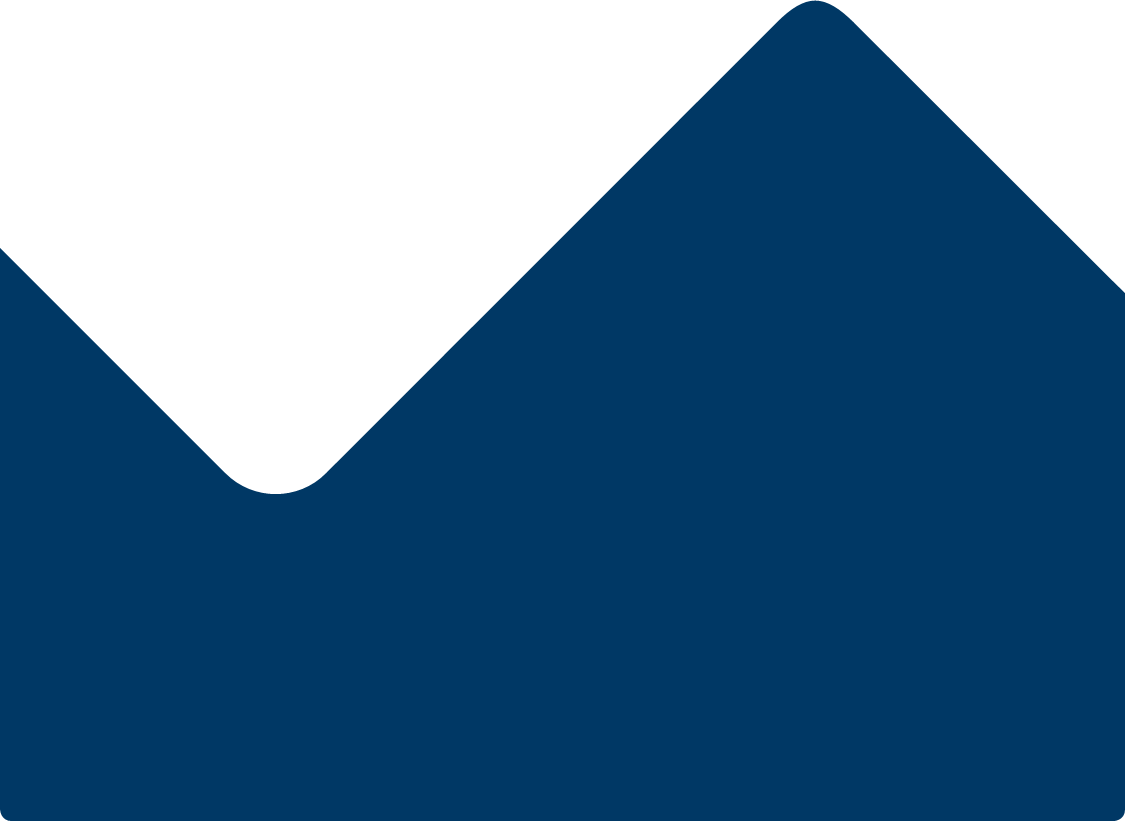 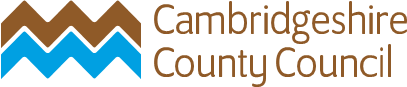 